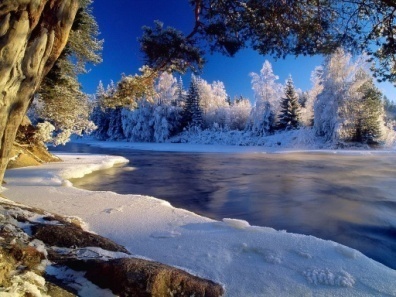 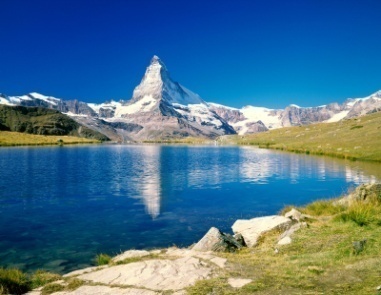 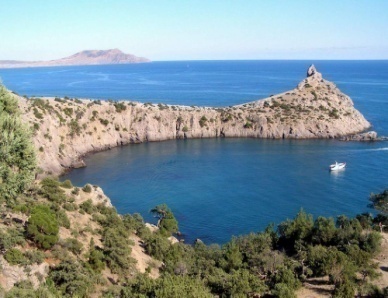 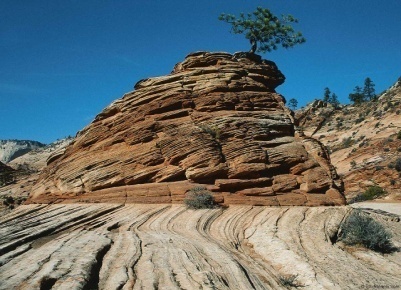           Крупнейшие пустыни мира.РангПустыняМестоположениеПлощадь(тыс.км²)1.СахараСеверная  Африка8 6002.ГобиЦентральная Азия1 1703.ЛивийскаяСеверная Африка2 0004.СирийскаяЮго – Западная Азия1 0005.Большой НефудЮго – Западная Азия6706.Руб – эль - ХалиЮго – Западная Азия6507.КалахариЮжная Африка6308.НубийскаяСеверная Африка5509.Большая песчаная ВикторияЮжная и  Западная Австралия42410.КаракумыСредняя Азия350